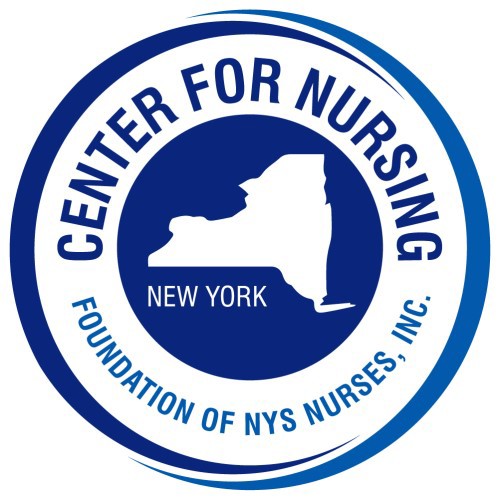 2024 Nightingale Gala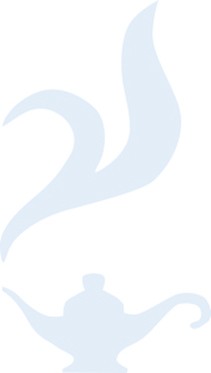 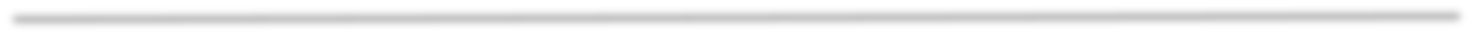 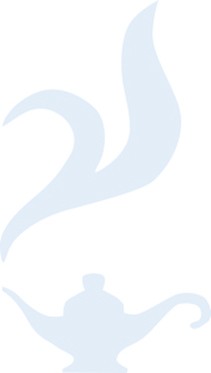 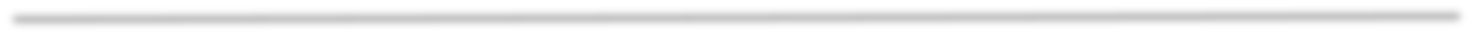 Sponsorship Form*These sponsorship levels are exclusive to one organization/business/individualIn order to be noted on the invitation, listed in the program, and recognized at the event, Sponsors must be submitted by July 1, 2024Please check your sponsorship level aboveOrganization / Business:  			  Contact:  same		 Address:  .				 City:  	State:  NY	Zip:	  Telephone #:	Email: 		        Check Enclosed (made payable to Foundation of NYS Nurses, Inc.)        Please charge my credit card: Card # 	Exp:	CVV: 	Please return this form with your payment to:Center for Nursing at the Foundation of NYS Nurses, Inc., 2113 Western Avenue, Guilderland, NY 12084 Telephone (518) 456-7858	Fax (518) 452-3760	Email: delliott@cfnny.orgMeal Choices of Guests(20 guests for Innovator, 10 guests for Crafter, 6 guests for Photography, 4 guests for Music and Cultivator, 2 guests for Curator)        Name                                                  Meal Choice[  ] Innovator*$10,000- Includes two (2) tables of ten (10) and centerfold program ad[  ] Crafter$ 5,000- Includes one table of ten (10) and full page program ad[  ]  Photography Sponsor*$ 3,000- Includes six (6) tickets and full page program ad[  ] Music Sponsor*$ 2,000- Includes four (4) tickets and full page program ad[  ] Cultivator$ 1,500- Includes four (4) tickets and half page program ad[  ] Curator$   500- Includes two (2) tickets and quarter page program ad